         Flightplushotel.com’s  Visa  Checklist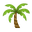 TOURISTSingle/Multiple entryVisa type eVISAProcessing Time3 to 4 weeksStay duration 90 DaysVisa validity 3 Depends on the embassy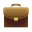 BUSINESSSingle/Multiple entryVisa type eVISAProcessing Time3 to 4 weeksStay duration 90 DaysVisa validity 3 Depends on the embassyDocuments Required for Australia VisaPassport Scanned copy of the first and last pages of both your current and previous passports.Old PassportProvide a copy of your old passport, if any.Passport photocopiesCopy of entry and exit stamps of previous countries visited.National IDColor copy of your Aadhar cardCover LetterClearly state the purpose of your travel.Clearly mention the travel dates, i.e., the beginning and end dates of the trip.Include your Passport details.Travel ItineraryDay To Day ItineraryBank StatementIt is advisable to maintain a minimum balance of 1 lac in your bank account.This balance should reflect the last six months of your account activity.IT ReturnProvide ITR-V (Income Tax Return Verification) documents for the most recent two financial years, showing your income, tax compliance, and financial history for visa applications.Supporting Documents for Australia Tourist VisaIf Self EmployedSubmit a copy of either the Company Registration, GST Certificate, Memorandum of Association (MOA), or Partnership Deed.If EmployedPay slips for the last three monthsNOC/Leave letter from the employerIf RetiredEvidence of retirement statusConfirmation of consistent income generated through property or business ownership.If your trip is sponsoredA sponsorship letter from your sponsor, specifying the amount, relationship, and source of funds.If someone else is sponsoring your trip, please provide your sponsor's last six months of statements.If InvitedAn essential requirement is an invitation from Australia, which should include the applicant's passport details, the purpose of the visit, the address where the applicant will stay, the invitee's address, and contact details.Additionally, please include photocopies of the first and last pages of the invitee's passport, as well as a valid resident permit or visa copy for the invitee.If MarriedProvide a copy of the Marriage Certificate.If MinorForm 1229 signed by the parentsBirth certificateSupporting Documents for Australia Business VisaIf sponsored by Indian Company Company Sponsorship Letter (from Indian employer)Business Visit Proof A letter of invitation from the host organization in AustraliaConference Registration DetailsContract paper